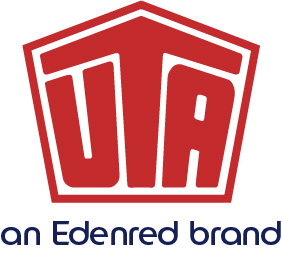 Ansprechpartner für Rückfragen: Stefan Horst +49 6027 509-106UTA und Taxivermittlungsdienst mytaxi kooperieren Kooperation im Rahmen der Kraftstoffversorgung von TaxisErfolgreiche Pilotphase in Hamburg, Berlin und München abgeschlossenKooperation startet flächendeckend in Nordrhein-WestfalenUTA und mytaxi sehen 120.000 Fahrer in 11 Ländern als potentielle NutzerKleinostheim/Hamburg – 9. April 2018. Die UNION TANK Eckstein GmbH & Co. KG (UTA) arbeitet ab sofort mit mytaxi, Europas größter Taxi-App, zusammen: Dort können Taxiunternehmen, die Partner von mytaxi Deutschland sind, jetzt an über 12.000 Tankstellen in Deutschland bargeldlos tanken und zahlen. Dafür hat der Mobilitätsdienstleister in Zusammenarbeit mit den mytaxi Partnern eine neue Tankkarte entwickelt, die speziell auf die Bedürfnisse des Taxigewerbes zugeschnitten ist und den Unternehmen zahlreiche Vorteile bietet.Nach einer dreimonatigen Pilotphase in Hamburg, Berlin und München war der Taxi-Vermittler von der strategischen Kooperation mit UTA überzeugt. „Im täglichen Fahrbetrieb spielen die Kraftstoffkosten und das damit verbundene Handling eine wichtige Rolle. Mit der neuen mytaxi Tankkarte können wir allen angeschlossenen Unternehmen jetzt einen sehr interessanten Mehrwert bieten“, sagt Alexander Mönch, mytaxi General Manager für Deutschland & Österreich. „Nicht nur, dass die Taxiunternehmen damit im flächendeckenden UTA-Stationsnetz von besonders günstigen Konditionen profitieren. Sie bekommen zusätzlich ein wirkungsvolles Steuerungsinstrument für das Kraftstoffmanagement ihrer Fahrzeuge an die Hand und können gleichzeitig den administrativen Aufwand deutlich reduzieren.“ Bei Taxiunternehmen mit einer Flotte von rund 20 Fahrzeugen fallen alleine für die buchhalterische Erfassung der Tankbelege bis zu 20 Arbeitsstunden im Monat an. Diese Zeit kann jetzt sinnvoller für das Kerngeschäft genutzt werden, da mit der 14-tägigen e-Rechnung von UTA die „Zettelwirtschaft“ entfällt.„Die Kooperation mit mytaxi ist eine weitere sichtbare Ausprägung der Erweiterung unserer Zielgruppen außerhalb des internationalen Schwerlastverkehrs. Sie unterstreicht die Akzeptanz unseres erst im Januar dieses Jahres eingeführten, eigenständigen Angebotes im Segment der PKW-Flotten“, so Volker Huber, CEO UTA. „Wir freuen uns darauf mytaxi im Rahmen seines dynamischen Wachstums als strategischer Lieferant auch außerhalb von Deutschland zu begleiten.“Über mytaximytaxi wurde im Juni 2009 gegründet und war die weltweit erste Taxi-App, die eine direkte Verbindung zwischen Fahrgästen und Taxifahrern herstellt. Mit mehr als 10 Millionen Downloads, 120.000 registrierten Fahrern ist mytaxi die führende Taxi-App in Europa Insgesamt mehr als 600 Mitarbeiter verteilen sich auf Büros in Deutschland, Österreich, Polen, Spanien, Italien, Portugal, Großbritannien, Irland, Schweden, Griechenland, Rumänien, Peru und Chile. Seit September 2014 gehört mytaxi zur Daimler Mobility Services GmbH (Teil der Daimler Gruppe). Im Juli 2016 kündigte mytaxi den Zusammenschluss mit Hailo an, der führenden Taxi-App in Großbritannien und Irland - ein wichtiger Schritt auf dem Weg zur größten Taxi-App Europas. Im Februar 2017 folgte die Übernahme von Beat (früher Taxibeat), der führenden Taxi-App in Griechenland. Mit Beat hat mytaxi den Sprung über Europa hinaus gemacht und ist jetzt auch in Peru und Chile verfügbar. Im Juni 2017 gab mytaxi die Übernahme von Clever Taxi, der führenden Taxi App in Rumänien bekannt. Insgesamt ist die Gruppe heute in über 70 Städten in elf europäischen und zwei südamerikanischen Ländern aktiv. CEO von mytaxi ist Andrew Pinnington. Weitere Infos unter www.mytaxi.comÜber UNION TANK Eckstein UNION TANK Eckstein GmbH & Co. KG (UTA) zählt zu den führenden Anbietern von Tank- und Servicekarten in Europa. Über das UTA-Kartensystem können gewerbliche Kunden an über 55.000 Stationen in 40 europäischen Ländern markenunabhängig und bargeldlos tanken sowie weitere Leistungen der Unterwegsversorgung nutzen. Dazu zählen unter anderem die Mautabrechnung, Werkstattleistungen, Pannen- und Abschleppdienste sowie die Rückerstattung von Mehrwert- und Mineralölsteuer. Das Unternehmen, das 1963 von Heinrich Eckstein gegründet wurde, ist mehrheitlich im Besitz der Edenred SA (66 Prozent). Edenred ist Weltmarktführer im Bereich von Bezahlservices für Unternehmen, Arbeitnehmer und Handelspartner. 2017 wurde ein Geschäftsvolumen von mehr als 26 Milliarden Euro generiert, davon 78% durch digitale Formate. Die Services von Edenred schaffen für 44 Millionen Arbeitnehmer, 770.000 Unternehmen und öffentliche Einrichtungen sowie 1,5 Millionen Handelspartner ein einzigartiges Netzwerk. Die Familien Eckstein und van Dedem halten 34 Prozent an UTA. UTA hat den renommierten Image-Award der Fachzeitschrift VerkehrsRundschau in der Kategorie „Tankkarten“ gewonnen, der alle zwei Jahre auf Basis einer unabhängigen Marktstudie des Marktforschungsinstituts Kleffmann vergeben wird. www.uta.comFolgen Sie UTA auf Twitter: www.twitter.com/UTA_DEUAbdruck kostenfrei, Beleg erbeten.UNION TANK Eckstein GmbH & Co. KG, Stefan Horst, Head of MarketingHeinrich-Eckstein-Straße 1, D-63801 Kleinostheim/Main, Telefon: +49 6027 509-106E-Mail: stefan.horst@uta.com